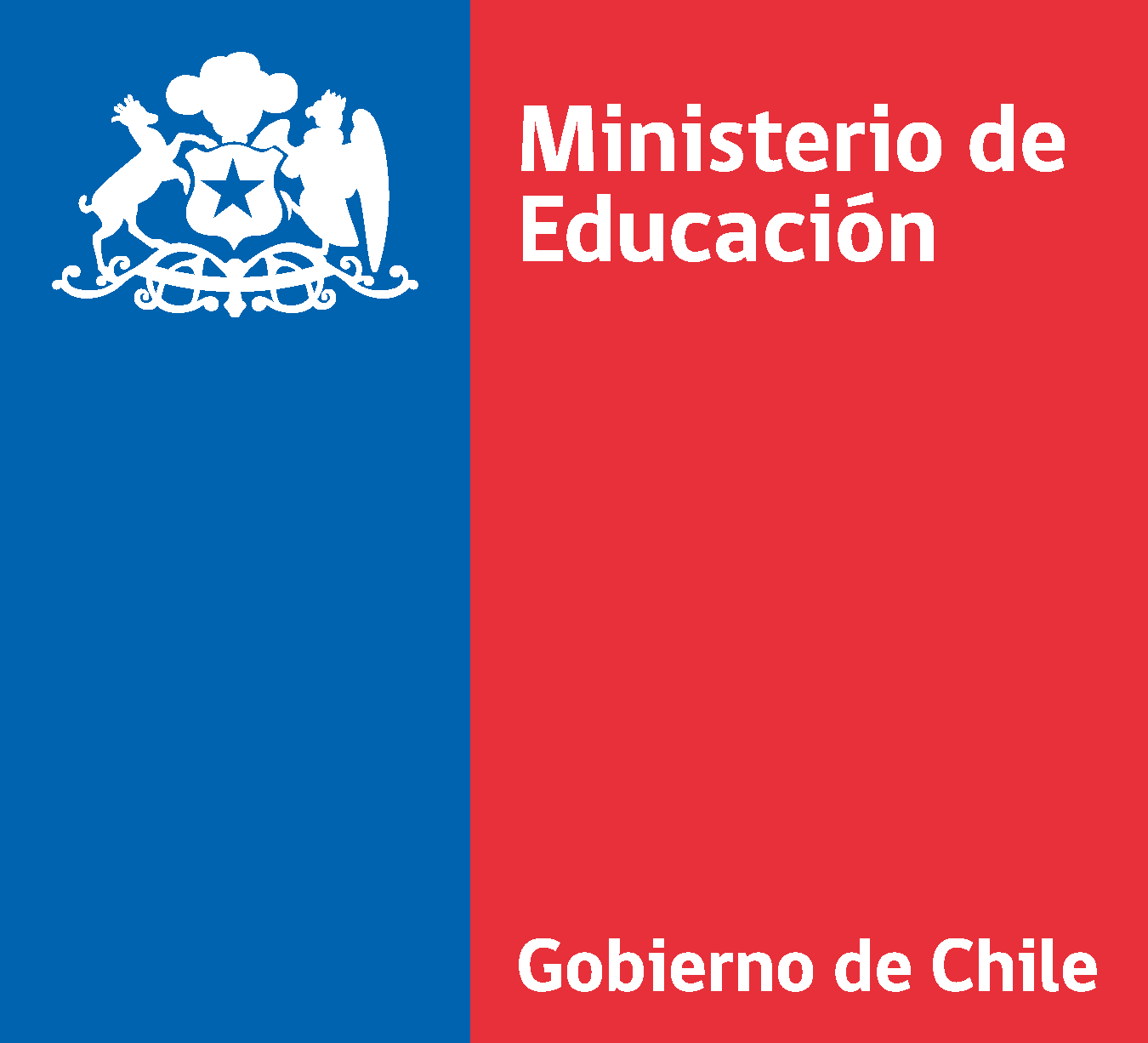 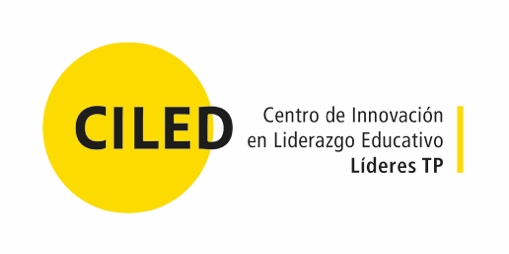 Ciudad, DD de mes de 2021SeñoraSoledad OrtúzarDirectora Ejecutiva CILEDPRESENTE Estimada Soledad, junto con saludarle y en mi calidad de decano(a)/director(a) del Nombre Facultad, Universidad o Centro de Investigación, vengo a otorgar patrocinio para  la participación del equipo liderado por Nombre Investigador Principal  en el Concurso de Investigación en Educación Media Técnico Profesional impulsado por el centro que usted dirige.Le saluda atentamente,(FIRMA)Nombre ApellidosCargoNombre Facultad o centro